TÍTULO DO RELATO EM PORTUGUÊS, CAIXA ALTA, NEGRITO, FONTE ARIAL, TAMANHO 14; CENTRALIZADO, ESPAÇO 1,5CM, ESTILO NORMALAutor¹ (fonte Arial 12pt, normal, espaço simples)e-mailAutor² (fonte Arial 12pt, normal, espaço simples)e-mailAutor³ (fonte Arial 12pt, normal, espaço simples)e-mailAutor4 (fonte Arial 12pt, normal, espaço simples)e-mailAutor5 (fonte Arial 12pt, normal, espaço simples)e-mailAutor6 (fonte Arial 12pt, normal, espaço simples)e-mailAutor7 (fonte Arial 12pt, normal, espaço simples)e-mailResumoDeverá apresentar breves e concretas informações sobre a experiência relatada, que é objeto do trabalho acadêmico, objetivos do relato, a metodologia, discussão, conclusões do trabalho, mas de forma contínua e dissertativa, em apenas um parágrafo com no máximo 200 palavras.  Ele deverá ser feito em Arial, fonte 10, espaçamento simples.Palavras-chave: De três a cinco, separadas uma da outra por ponto e vírgula, iniciada por letra maiúscula e em ordem alfabética. Ex.: Educação; Ensino; Formação de Professores. Introdução Os Relatos de experiência deverão ter no mínimo 08 (oito) e no máximo 10 (dez) laudas, incluindo tabelas e figuras. Na submissão, deve estar no formato Word. O corpo do texto deverá ter fonte Arial, tamanho 12, espaçamento entre linhas de 1,5, justificado. O recuo deverá ser de 1,25cm na primeira linha. Distância entre parágrafo de 1,5. A formatação das páginas deverá ser em formato A4, margem superior 2,5cm. Deve apresentar as seguintes seções: introdução, desenvolvimento (com títulos e subtítulos escolhidos pelos autores), considerações finais e referências.A introdução deve apresentar uma contextualização da experiência vivenciada, explicitando o que trata o relato, apresentando de forma clara os objetivos da experiência. O desenvolvimento do texto deve mostrar de forma detalhada a exposição do assunto, isso significa que deve conter:- Metodologia -  deve descrever onde, quando e como ocorreu a experiência, o contexto e os procedimentos utilizados;- Discussão - deve-se relatar a experiência, contextualizando-a com os achados na literatura sobre o tema; mostrar análise dos resultados obtidos, se for o caso. Podem-se usar recursos ilustrativos de figura ou tabela, acompanhados de análise indicando sua relevância, vantagens e possíveis limitações. Relatos de experiência poderão apresentar no máximo três (3) tabelas e/ou figuras.Deve apresentar a interface entre a expectativa e o vivido; descrição do que foi observado na experiência; no que resultou a experiência; descobertas, facilidades, dificuldades e recomendações caso necessário. Problematização da experiência vivida dialogando com referencial quando necessário.SeçãoO relato deve ser estruturado em quantas seções forem necessárias, desde que não ultrapasse o limite de páginas definido para o relato de experiência. A utilização de tabelas e figuras é facultativa, podendo ser em cor ou em preto e branco, no entanto, todas devem estar citadas no texto e centralizadas, a exemplo do Quadro 1 e da figura 1, apresentadas a seguir. Quadro 1 – Título do quadro em fonte Arial tamanho 10, centralizado.Fonte: XXX (2020). Fonte Arial, Tamanho 10, centralizado.Para as tabelas, os títulos são escritos na parte superior, com fonte Arial, tamanho 10, normal, espaçamento simples, centralizados e em negrito. A fonte do conteúdo da tabela deve ter tamanho adequado, de modo a favorecer a visualização. A fonte quando especificada deverá estar centralizada, abaixo da tabela, com fonte Arial 10pt, normal, negrito e espaçamento simples. A descrição não é em negrito. Figura 1 - Título da imagem em fonte Arial, tamanho 10, centralizado.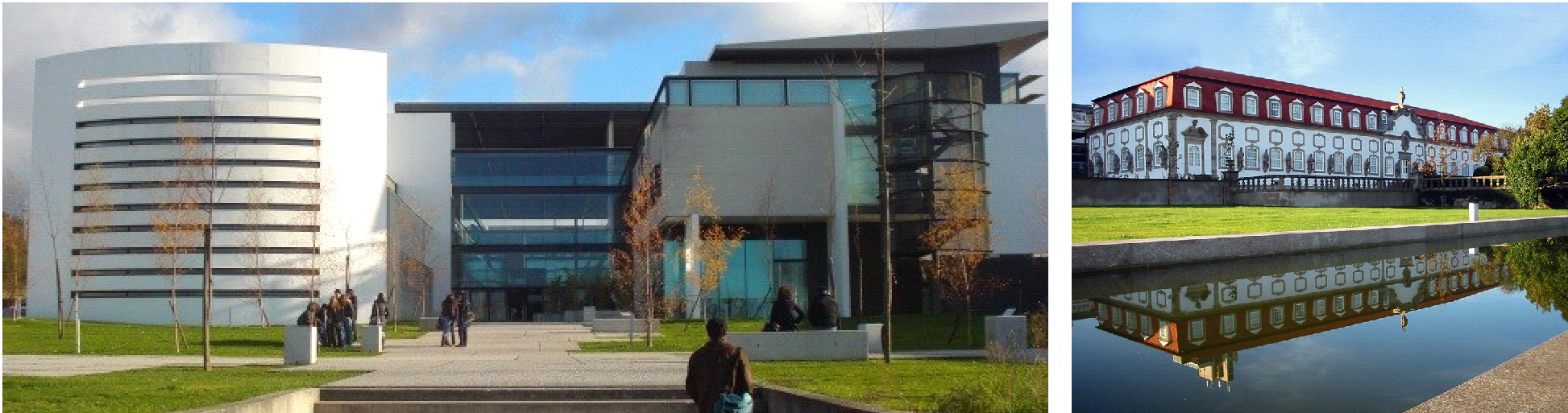 Fonte: PAEE (2016). Fonte Arial, Tamanho 10, centralizado.As figuras devem ter boa resolução e tamanho adequado, de modo a favorecer a visualização. O título da figura deve ser escrito acima da mesma com fonte Arial 10pt, normal, espaçamento simples, centralizado e em negrito. A descrição não é em negrito. A fonte, quando especificada, deverá estar centralizada, abaixo da imagem, com fonte Arial 10pt, normal, espaçamento simples.CitaçõesAs citações devem obedecer aos seguintes critérios: Citação Direta com até três linhas: no corpo do texto, entre aspas, tamanho 12, espaçamento entre linhas de 1,5. Referenciar o/a autor/a: (OLIVEIRA, 2020, p. 10) ou Oliveira (2020, p. 10). Citação Direta com mais de três linhas: recuo especial de 4,0 cm para a citação, não usar aspas ou itálico, tamanho 10, espaçamento entrelinhas simples. Referenciar o/a autor/a: (OLIVEIRA, 2020, p. 10) ou Oliveira (2020, p. 10); essa segunda opção deve ser usada apenas quando o/a autor/a aparecer ANTES da citação, anunciando-a. Ex.: O conhecimento científico é analítico porque procura compreender uma situação global ou um fenômeno totalizador em termos de seus componentes. A tarefa da indagação científica é descobrir quais os elementos que constituem a totalidade, bem como as interconexões que explicam a sua integração em função do contexto global. (FERRARI, 1982, p. 15)Citação Indireta: no corpo do texto, sem aspas, tamanho 12, espaçamento entre linhas de 1,5. Referenciar o/a autor/a: (OLIVEIRA, 2020) ou Oliveira (2020).Apenas os autores citados no texto deverão ser incluídos nas referências, estas organizadas segundo a norma ABNT-NBR 6023 (2002). Todos os autores  citados no texto devem aparecer na seção de Referências, bem como todas as fontes citadas no texto também devem estar nessa seção.Considerações FinaisApresentar as considerações do relato exposto, considerando os objetivos explicitados e uma síntese dos resultados, apresentando o impacto social da experiência desenvolvida. Sugerimos que não seja acrescentada qualquer citação ou informações adicionais.O corpo do texto deve ter fonte Arial, tamanho 12, justificado, espaçamento entre linhas 1,5 e recuo especial na primeira linha de 1,25 cm. Espaçamento entre parágrafos 6,0 pt.NotasRegistro das notas explicativas destacadas no corpo do texto, numeradas em ordem crescente, conforme exemplo a seguir.1 - Descrição da formação, atuação, município em que trabalha, local de lotação e link do Currículo Lattes.2 - Descrição da formação, atuação, município em que trabalha, local de lotação e link do Currículo Lattes.3 - Descrição da formação, atuação, município em que trabalha, local de lotação e link do Currículo Lattes.4 - Descrição da formação, atuação, município em que trabalha, local de lotação e link do Currículo Lattes.5 - Descrição da formação, atuação, município em que trabalha, local de lotação e link do Currículo Lattes.6 - Descrição da formação, atuação, município em que trabalha, local de lotação e link do Currículo Lattes.7 - Descrição da formação, atuação, município em que trabalha, local de lotação e link do Currículo Lattes.ReferênciasIndicar aqui todas as referências que foram citadas ao longo do artigo, conforme normas da ABNT 6023 de 2018 (Fonte arial, tamanho 12, espaçamento simples, alinhado à esquerda). Devem ser apresentadas em ordem alfabética, espaçamento simples entre linhas, separado por um espaço duplo depois de cada referência, seguindo modelo:SOBRENOME DO AUTOR, Nome do autor. Título em negrito. Edição. Local: editora, data da publicação, páginas, volume (nome, número de série), outros elementos que permitam identificar o documento (opcionais).Modelo de referência bibliográfica de livro disponível on-line:SOBRENOME DO AUTOR, Nome do autor. Título em negrito. Edição. Local: Editora, data da publicação, páginas, volume (nome, número de série), outros elementos que permitam identificar o documento (opcionais). Disponível em: endereço eletrônico. Acesso em: DD/MM/AAAA.Modelo de referência bibliográfica de artigo publicado em periódico:SOBRENOME DO AUTOR, Nome do autor. Título do artigo. Título do periódico em negrito. Local da Publicação, numeração correspondente ao volume e/ou ano, fascículo ou número, paginação inicial e final, data de publicação.Modelo de referência bibliográfica de artigo publicado em periódico disponível on-line:SOBRENOME DO AUTOR, Nome do autor. Título do artigo. Título do periódico em negrito. Local da Publicação, numeração correspondente ao volume e/ou ano, fascículo ou número, paginação inicial e final, data de publicação. Disponível em: endereço eletrônico. Acesso em: DD/MM/AAAA.Informação1Informação2Dado1Dado2Dado3Dado4